Questions are followed by answer fields. Use the ‘Tab’ key to navigate through. Replace Y/N or Yes/No fields with your answer.Questions are followed by answer fields. Use the ‘Tab’ key to navigate through. Replace Y/N or Yes/No fields with your answer.Questions are followed by answer fields. Use the ‘Tab’ key to navigate through. Replace Y/N or Yes/No fields with your answer.Questions are followed by answer fields. Use the ‘Tab’ key to navigate through. Replace Y/N or Yes/No fields with your answer.Questions are followed by answer fields. Use the ‘Tab’ key to navigate through. Replace Y/N or Yes/No fields with your answer.Questions are followed by answer fields. Use the ‘Tab’ key to navigate through. Replace Y/N or Yes/No fields with your answer.Questions are followed by answer fields. Use the ‘Tab’ key to navigate through. Replace Y/N or Yes/No fields with your answer.Questions are followed by answer fields. Use the ‘Tab’ key to navigate through. Replace Y/N or Yes/No fields with your answer.Questions are followed by answer fields. Use the ‘Tab’ key to navigate through. Replace Y/N or Yes/No fields with your answer.Questions are followed by answer fields. Use the ‘Tab’ key to navigate through. Replace Y/N or Yes/No fields with your answer.Questions are followed by answer fields. Use the ‘Tab’ key to navigate through. Replace Y/N or Yes/No fields with your answer.Questions are followed by answer fields. Use the ‘Tab’ key to navigate through. Replace Y/N or Yes/No fields with your answer.Questions are followed by answer fields. Use the ‘Tab’ key to navigate through. Replace Y/N or Yes/No fields with your answer.Questions are followed by answer fields. Use the ‘Tab’ key to navigate through. Replace Y/N or Yes/No fields with your answer.Questions are followed by answer fields. Use the ‘Tab’ key to navigate through. Replace Y/N or Yes/No fields with your answer.Questions are followed by answer fields. Use the ‘Tab’ key to navigate through. Replace Y/N or Yes/No fields with your answer.Questions are followed by answer fields. Use the ‘Tab’ key to navigate through. Replace Y/N or Yes/No fields with your answer.Questions are followed by answer fields. Use the ‘Tab’ key to navigate through. Replace Y/N or Yes/No fields with your answer.Questions are followed by answer fields. Use the ‘Tab’ key to navigate through. Replace Y/N or Yes/No fields with your answer.Questions are followed by answer fields. Use the ‘Tab’ key to navigate through. Replace Y/N or Yes/No fields with your answer.Questions are followed by answer fields. Use the ‘Tab’ key to navigate through. Replace Y/N or Yes/No fields with your answer.Questions are followed by answer fields. Use the ‘Tab’ key to navigate through. Replace Y/N or Yes/No fields with your answer.Questions are followed by answer fields. Use the ‘Tab’ key to navigate through. Replace Y/N or Yes/No fields with your answer.Questions are followed by answer fields. Use the ‘Tab’ key to navigate through. Replace Y/N or Yes/No fields with your answer.Questions are followed by answer fields. Use the ‘Tab’ key to navigate through. Replace Y/N or Yes/No fields with your answer.Questions are followed by answer fields. Use the ‘Tab’ key to navigate through. Replace Y/N or Yes/No fields with your answer.Questions are followed by answer fields. Use the ‘Tab’ key to navigate through. Replace Y/N or Yes/No fields with your answer.Questions are followed by answer fields. Use the ‘Tab’ key to navigate through. Replace Y/N or Yes/No fields with your answer.Questions are followed by answer fields. Use the ‘Tab’ key to navigate through. Replace Y/N or Yes/No fields with your answer.Questions are followed by answer fields. Use the ‘Tab’ key to navigate through. Replace Y/N or Yes/No fields with your answer.Questions are followed by answer fields. Use the ‘Tab’ key to navigate through. Replace Y/N or Yes/No fields with your answer.Questions are followed by answer fields. Use the ‘Tab’ key to navigate through. Replace Y/N or Yes/No fields with your answer.Questions are followed by answer fields. Use the ‘Tab’ key to navigate through. Replace Y/N or Yes/No fields with your answer.To:	Registrar 	LISA / Brands Clerk	GPO Box 3000	Phone:  08 8999 2033Darwin  NT  0801	Email:  adele.kluth@nt.gov.auTo:	Registrar 	LISA / Brands Clerk	GPO Box 3000	Phone:  08 8999 2033Darwin  NT  0801	Email:  adele.kluth@nt.gov.auTo:	Registrar 	LISA / Brands Clerk	GPO Box 3000	Phone:  08 8999 2033Darwin  NT  0801	Email:  adele.kluth@nt.gov.auTo:	Registrar 	LISA / Brands Clerk	GPO Box 3000	Phone:  08 8999 2033Darwin  NT  0801	Email:  adele.kluth@nt.gov.auTo:	Registrar 	LISA / Brands Clerk	GPO Box 3000	Phone:  08 8999 2033Darwin  NT  0801	Email:  adele.kluth@nt.gov.auTo:	Registrar 	LISA / Brands Clerk	GPO Box 3000	Phone:  08 8999 2033Darwin  NT  0801	Email:  adele.kluth@nt.gov.auTo:	Registrar 	LISA / Brands Clerk	GPO Box 3000	Phone:  08 8999 2033Darwin  NT  0801	Email:  adele.kluth@nt.gov.auTo:	Registrar 	LISA / Brands Clerk	GPO Box 3000	Phone:  08 8999 2033Darwin  NT  0801	Email:  adele.kluth@nt.gov.auTo:	Registrar 	LISA / Brands Clerk	GPO Box 3000	Phone:  08 8999 2033Darwin  NT  0801	Email:  adele.kluth@nt.gov.auTo:	Registrar 	LISA / Brands Clerk	GPO Box 3000	Phone:  08 8999 2033Darwin  NT  0801	Email:  adele.kluth@nt.gov.auTo:	Registrar 	LISA / Brands Clerk	GPO Box 3000	Phone:  08 8999 2033Darwin  NT  0801	Email:  adele.kluth@nt.gov.auTo:	Registrar 	LISA / Brands Clerk	GPO Box 3000	Phone:  08 8999 2033Darwin  NT  0801	Email:  adele.kluth@nt.gov.auTo:	Registrar 	LISA / Brands Clerk	GPO Box 3000	Phone:  08 8999 2033Darwin  NT  0801	Email:  adele.kluth@nt.gov.auTo:	Registrar 	LISA / Brands Clerk	GPO Box 3000	Phone:  08 8999 2033Darwin  NT  0801	Email:  adele.kluth@nt.gov.auTo:	Registrar 	LISA / Brands Clerk	GPO Box 3000	Phone:  08 8999 2033Darwin  NT  0801	Email:  adele.kluth@nt.gov.auTo:	Registrar 	LISA / Brands Clerk	GPO Box 3000	Phone:  08 8999 2033Darwin  NT  0801	Email:  adele.kluth@nt.gov.auTo:	Registrar 	LISA / Brands Clerk	GPO Box 3000	Phone:  08 8999 2033Darwin  NT  0801	Email:  adele.kluth@nt.gov.auTo:	Registrar 	LISA / Brands Clerk	GPO Box 3000	Phone:  08 8999 2033Darwin  NT  0801	Email:  adele.kluth@nt.gov.auTo:	Registrar 	LISA / Brands Clerk	GPO Box 3000	Phone:  08 8999 2033Darwin  NT  0801	Email:  adele.kluth@nt.gov.auTo:	Registrar 	LISA / Brands Clerk	GPO Box 3000	Phone:  08 8999 2033Darwin  NT  0801	Email:  adele.kluth@nt.gov.auTo:	Registrar 	LISA / Brands Clerk	GPO Box 3000	Phone:  08 8999 2033Darwin  NT  0801	Email:  adele.kluth@nt.gov.auTo:	Registrar 	LISA / Brands Clerk	GPO Box 3000	Phone:  08 8999 2033Darwin  NT  0801	Email:  adele.kluth@nt.gov.auTo:	Registrar 	LISA / Brands Clerk	GPO Box 3000	Phone:  08 8999 2033Darwin  NT  0801	Email:  adele.kluth@nt.gov.auTo:	Registrar 	LISA / Brands Clerk	GPO Box 3000	Phone:  08 8999 2033Darwin  NT  0801	Email:  adele.kluth@nt.gov.auTo:	Registrar 	LISA / Brands Clerk	GPO Box 3000	Phone:  08 8999 2033Darwin  NT  0801	Email:  adele.kluth@nt.gov.auTo:	Registrar 	LISA / Brands Clerk	GPO Box 3000	Phone:  08 8999 2033Darwin  NT  0801	Email:  adele.kluth@nt.gov.auTo:	Registrar 	LISA / Brands Clerk	GPO Box 3000	Phone:  08 8999 2033Darwin  NT  0801	Email:  adele.kluth@nt.gov.auTo:	Registrar 	LISA / Brands Clerk	GPO Box 3000	Phone:  08 8999 2033Darwin  NT  0801	Email:  adele.kluth@nt.gov.auTo:	Registrar 	LISA / Brands Clerk	GPO Box 3000	Phone:  08 8999 2033Darwin  NT  0801	Email:  adele.kluth@nt.gov.auTo:	Registrar 	LISA / Brands Clerk	GPO Box 3000	Phone:  08 8999 2033Darwin  NT  0801	Email:  adele.kluth@nt.gov.auTo:	Registrar 	LISA / Brands Clerk	GPO Box 3000	Phone:  08 8999 2033Darwin  NT  0801	Email:  adele.kluth@nt.gov.auTo:	Registrar 	LISA / Brands Clerk	GPO Box 3000	Phone:  08 8999 2033Darwin  NT  0801	Email:  adele.kluth@nt.gov.auTo:	Registrar 	LISA / Brands Clerk	GPO Box 3000	Phone:  08 8999 2033Darwin  NT  0801	Email:  adele.kluth@nt.gov.auTo:	Registrar 	LISA / Brands Clerk	GPO Box 3000	Phone:  08 8999 2033Darwin  NT  0801	Email:  adele.kluth@nt.gov.auTo:	Registrar 	LISA / Brands Clerk	GPO Box 3000	Phone:  08 8999 2033Darwin  NT  0801	Email:  adele.kluth@nt.gov.auI / WeI / Wethe registered owner/s of the registered three letter brand mentioned hereunder, enclose the prescribed fee and request that you allot and register a distinctive brand for my use in respect of the run mentioned hereunder:-the registered owner/s of the registered three letter brand mentioned hereunder, enclose the prescribed fee and request that you allot and register a distinctive brand for my use in respect of the run mentioned hereunder:-the registered owner/s of the registered three letter brand mentioned hereunder, enclose the prescribed fee and request that you allot and register a distinctive brand for my use in respect of the run mentioned hereunder:-the registered owner/s of the registered three letter brand mentioned hereunder, enclose the prescribed fee and request that you allot and register a distinctive brand for my use in respect of the run mentioned hereunder:-the registered owner/s of the registered three letter brand mentioned hereunder, enclose the prescribed fee and request that you allot and register a distinctive brand for my use in respect of the run mentioned hereunder:-the registered owner/s of the registered three letter brand mentioned hereunder, enclose the prescribed fee and request that you allot and register a distinctive brand for my use in respect of the run mentioned hereunder:-the registered owner/s of the registered three letter brand mentioned hereunder, enclose the prescribed fee and request that you allot and register a distinctive brand for my use in respect of the run mentioned hereunder:-the registered owner/s of the registered three letter brand mentioned hereunder, enclose the prescribed fee and request that you allot and register a distinctive brand for my use in respect of the run mentioned hereunder:-the registered owner/s of the registered three letter brand mentioned hereunder, enclose the prescribed fee and request that you allot and register a distinctive brand for my use in respect of the run mentioned hereunder:-the registered owner/s of the registered three letter brand mentioned hereunder, enclose the prescribed fee and request that you allot and register a distinctive brand for my use in respect of the run mentioned hereunder:-the registered owner/s of the registered three letter brand mentioned hereunder, enclose the prescribed fee and request that you allot and register a distinctive brand for my use in respect of the run mentioned hereunder:-the registered owner/s of the registered three letter brand mentioned hereunder, enclose the prescribed fee and request that you allot and register a distinctive brand for my use in respect of the run mentioned hereunder:-the registered owner/s of the registered three letter brand mentioned hereunder, enclose the prescribed fee and request that you allot and register a distinctive brand for my use in respect of the run mentioned hereunder:-the registered owner/s of the registered three letter brand mentioned hereunder, enclose the prescribed fee and request that you allot and register a distinctive brand for my use in respect of the run mentioned hereunder:-the registered owner/s of the registered three letter brand mentioned hereunder, enclose the prescribed fee and request that you allot and register a distinctive brand for my use in respect of the run mentioned hereunder:-the registered owner/s of the registered three letter brand mentioned hereunder, enclose the prescribed fee and request that you allot and register a distinctive brand for my use in respect of the run mentioned hereunder:-the registered owner/s of the registered three letter brand mentioned hereunder, enclose the prescribed fee and request that you allot and register a distinctive brand for my use in respect of the run mentioned hereunder:-the registered owner/s of the registered three letter brand mentioned hereunder, enclose the prescribed fee and request that you allot and register a distinctive brand for my use in respect of the run mentioned hereunder:-the registered owner/s of the registered three letter brand mentioned hereunder, enclose the prescribed fee and request that you allot and register a distinctive brand for my use in respect of the run mentioned hereunder:-the registered owner/s of the registered three letter brand mentioned hereunder, enclose the prescribed fee and request that you allot and register a distinctive brand for my use in respect of the run mentioned hereunder:-the registered owner/s of the registered three letter brand mentioned hereunder, enclose the prescribed fee and request that you allot and register a distinctive brand for my use in respect of the run mentioned hereunder:-the registered owner/s of the registered three letter brand mentioned hereunder, enclose the prescribed fee and request that you allot and register a distinctive brand for my use in respect of the run mentioned hereunder:-the registered owner/s of the registered three letter brand mentioned hereunder, enclose the prescribed fee and request that you allot and register a distinctive brand for my use in respect of the run mentioned hereunder:-the registered owner/s of the registered three letter brand mentioned hereunder, enclose the prescribed fee and request that you allot and register a distinctive brand for my use in respect of the run mentioned hereunder:-the registered owner/s of the registered three letter brand mentioned hereunder, enclose the prescribed fee and request that you allot and register a distinctive brand for my use in respect of the run mentioned hereunder:-the registered owner/s of the registered three letter brand mentioned hereunder, enclose the prescribed fee and request that you allot and register a distinctive brand for my use in respect of the run mentioned hereunder:-the registered owner/s of the registered three letter brand mentioned hereunder, enclose the prescribed fee and request that you allot and register a distinctive brand for my use in respect of the run mentioned hereunder:-the registered owner/s of the registered three letter brand mentioned hereunder, enclose the prescribed fee and request that you allot and register a distinctive brand for my use in respect of the run mentioned hereunder:-the registered owner/s of the registered three letter brand mentioned hereunder, enclose the prescribed fee and request that you allot and register a distinctive brand for my use in respect of the run mentioned hereunder:-the registered owner/s of the registered three letter brand mentioned hereunder, enclose the prescribed fee and request that you allot and register a distinctive brand for my use in respect of the run mentioned hereunder:-the registered owner/s of the registered three letter brand mentioned hereunder, enclose the prescribed fee and request that you allot and register a distinctive brand for my use in respect of the run mentioned hereunder:-the registered owner/s of the registered three letter brand mentioned hereunder, enclose the prescribed fee and request that you allot and register a distinctive brand for my use in respect of the run mentioned hereunder:-the registered owner/s of the registered three letter brand mentioned hereunder, enclose the prescribed fee and request that you allot and register a distinctive brand for my use in respect of the run mentioned hereunder:-the registered owner/s of the registered three letter brand mentioned hereunder, enclose the prescribed fee and request that you allot and register a distinctive brand for my use in respect of the run mentioned hereunder:-the registered owner/s of the registered three letter brand mentioned hereunder, enclose the prescribed fee and request that you allot and register a distinctive brand for my use in respect of the run mentioned hereunder:-Brand registration detailsBrand registration detailsBrand registration detailsBrand registration detailsBrand registration detailsBrand registration detailsBrand registration detailsBrand registration detailsBrand registration detailsBrand registration detailsBrand registration detailsBrand registration detailsBrand registration detailsBrand registration detailsBrand registration detailsBrand registration detailsBrand registration detailsBrand registration detailsBrand registration detailsBrand registration detailsBrand registration detailsBrand registration detailsBrand registration detailsBrand registration detailsBrand registration detailsBrand registration detailsBrand registration detailsBrand registration detailsBrand registration detailsBrand registration detailsBrand registration detailsBrand registration detailsBrand registration detailsBrand registration detailsBrand registration detailsThree letter brand already registeredThree letter brand already registeredThree letter brand already registeredThree letter brand already registeredThree letter brand already registeredThree letter brand already registeredThree letter brand already registeredThree letter brand already registeredThree letter brand already registeredThree letter brand already registeredThree letter brand already registeredThree letter brand already registeredThree letter brand already registeredDistinctive (symbol) brand – Draw 1st preference on Pg 2 (in order of preference)Distinctive (symbol) brand – Draw 1st preference on Pg 2 (in order of preference)Distinctive (symbol) brand – Draw 1st preference on Pg 2 (in order of preference)Distinctive (symbol) brand – Draw 1st preference on Pg 2 (in order of preference)Distinctive (symbol) brand – Draw 1st preference on Pg 2 (in order of preference)Distinctive (symbol) brand – Draw 1st preference on Pg 2 (in order of preference)Distinctive (symbol) brand – Draw 1st preference on Pg 2 (in order of preference)Distinctive (symbol) brand – Draw 1st preference on Pg 2 (in order of preference)Distinctive (symbol) brand – Draw 1st preference on Pg 2 (in order of preference)Distinctive (symbol) brand – Draw 1st preference on Pg 2 (in order of preference)Distinctive (symbol) brand – Draw 1st preference on Pg 2 (in order of preference)Distinctive (symbol) brand – Draw 1st preference on Pg 2 (in order of preference)Distinctive (symbol) brand – Draw 1st preference on Pg 2 (in order of preference)1111111122222222233333Run / Property where symbol brand will be used (Must be the same as registered three-Letter Brand)Run / Property where symbol brand will be used (Must be the same as registered three-Letter Brand)Run / Property where symbol brand will be used (Must be the same as registered three-Letter Brand)Run / Property where symbol brand will be used (Must be the same as registered three-Letter Brand)Run / Property where symbol brand will be used (Must be the same as registered three-Letter Brand)Run / Property where symbol brand will be used (Must be the same as registered three-Letter Brand)Run / Property where symbol brand will be used (Must be the same as registered three-Letter Brand)Run / Property where symbol brand will be used (Must be the same as registered three-Letter Brand)Run / Property where symbol brand will be used (Must be the same as registered three-Letter Brand)Run / Property where symbol brand will be used (Must be the same as registered three-Letter Brand)Run / Property where symbol brand will be used (Must be the same as registered three-Letter Brand)Run / Property where symbol brand will be used (Must be the same as registered three-Letter Brand)Run / Property where symbol brand will be used (Must be the same as registered three-Letter Brand)Run / Property where symbol brand will be used (Must be the same as registered three-Letter Brand)Run / Property where symbol brand will be used (Must be the same as registered three-Letter Brand)Branding position for Distinctive (symbol) brandBranding position for Distinctive (symbol) brandBranding position for Distinctive (symbol) brandBranding position for Distinctive (symbol) brandBranding position for Distinctive (symbol) brandBranding position for Distinctive (symbol) brandBranding position for Distinctive (symbol) brandBranding position for Distinctive (symbol) brandBranding position for Distinctive (symbol) brandBranding position for Distinctive (symbol) brandBranding position for Distinctive (symbol) brandBranding position for Distinctive (symbol) brandBranding position for Distinctive (symbol) brandBranding position for Distinctive (symbol) brandBranding position for Distinctive (symbol) brandCattleCattleCattleHorseHorseHorseContact detailsContact detailsContact detailsContact detailsContact detailsContact detailsContact detailsContact detailsContact detailsContact detailsContact detailsContact detailsContact detailsContact detailsContact detailsContact detailsContact detailsContact detailsContact detailsContact detailsContact detailsContact detailsContact detailsContact detailsContact detailsContact detailsContact detailsContact detailsContact detailsContact detailsContact detailsContact detailsContact detailsContact detailsContact detailsPostal address of applicant/s:Postal address of applicant/s:Postal address of applicant/s:Postal address of applicant/s:Telephone:Telephone:Telephone:Telephone:Mobile:Mobile:Email:Email:Email:Email:Dated this:Dated this:Dated this:Dated this:day of:day of:202020All registered owner/s of brand to signAll registered owner/s of brand to signAll registered owner/s of brand to signAll registered owner/s of brand to signAll registered owner/s of brand to signAll registered owner/s of brand to signAll registered owner/s of brand to signAll registered owner/s of brand to signAll registered owner/s of brand to signAll registered owner/s of brand to signAll registered owner/s of brand to signAll registered owner/s of brand to signAll registered owner/s of brand to signAll registered owner/s of brand to signAll registered owner/s of brand to signAll registered owner/s of brand to signAll registered owner/s of brand to signAll registered owner/s of brand to signAll registered owner/s of brand to signAll registered owner/s of brand to signAll registered owner/s of brand to signAll registered owner/s of brand to signAll registered owner/s of brand to signAll registered owner/s of brand to signAll registered owner/s of brand to signAll registered owner/s of brand to signAll registered owner/s of brand to signAll registered owner/s of brand to signAll registered owner/s of brand to signAll registered owner/s of brand to signAll registered owner/s of brand to signAll registered owner/s of brand to signAll registered owner/s of brand to signAll registered owner/s of brand to signAll registered owner/s of brand to signApplicant 1 - I am over the age of 18 yearsApplicant 1 - I am over the age of 18 yearsApplicant 1 - I am over the age of 18 yearsApplicant 1 - I am over the age of 18 yearsApplicant 1 - I am over the age of 18 yearsApplicant 1 - I am over the age of 18 yearsApplicant 1 - I am over the age of 18 yearsApplicant 1 - I am over the age of 18 yearsApplicant 1 - I am over the age of 18 yearsApplicant 1 - I am over the age of 18 yearsApplicant 1 - I am over the age of 18 yearsApplicant 1 - I am over the age of 18 yearsApplicant 1 - I am over the age of 18 yearsApplicant 1 - I am over the age of 18 yearsApplicant 1 - I am over the age of 18 yearsApplicant 1 - I am over the age of 18 yearsApplicant 1 - I am over the age of 18 yearsApplicant 1 - I am over the age of 18 yearsApplicant 1 - I am over the age of 18 yearsApplicant 1 - I am over the age of 18 yearsApplicant 1 - I am over the age of 18 yearsApplicant 1 - I am over the age of 18 yearsApplicant 1 - I am over the age of 18 yearsApplicant 1 - I am over the age of 18 yearsApplicant 1 - I am over the age of 18 yearsApplicant 1 - I am over the age of 18 yearsApplicant 1 - I am over the age of 18 yearsApplicant 1 - I am over the age of 18 yearsApplicant 1 - I am over the age of 18 yearsApplicant 1 - I am over the age of 18 yearsApplicant 1 - I am over the age of 18 yearsApplicant 1 - I am over the age of 18 yearsApplicant 1 - I am over the age of 18 yearsApplicant 1 - I am over the age of 18 yearsApplicant 1 - I am over the age of 18 yearsI (print name)I (print name)Signature:Signature:Signature:Signature:Signature:Applicant 2 - I am over the age of 18 yearsApplicant 2 - I am over the age of 18 yearsApplicant 2 - I am over the age of 18 yearsApplicant 2 - I am over the age of 18 yearsApplicant 2 - I am over the age of 18 yearsApplicant 2 - I am over the age of 18 yearsApplicant 2 - I am over the age of 18 yearsApplicant 2 - I am over the age of 18 yearsApplicant 2 - I am over the age of 18 yearsApplicant 2 - I am over the age of 18 yearsApplicant 2 - I am over the age of 18 yearsApplicant 2 - I am over the age of 18 yearsApplicant 2 - I am over the age of 18 yearsApplicant 2 - I am over the age of 18 yearsApplicant 2 - I am over the age of 18 yearsApplicant 2 - I am over the age of 18 yearsApplicant 2 - I am over the age of 18 yearsApplicant 2 - I am over the age of 18 yearsApplicant 2 - I am over the age of 18 yearsApplicant 2 - I am over the age of 18 yearsApplicant 2 - I am over the age of 18 yearsApplicant 2 - I am over the age of 18 yearsApplicant 2 - I am over the age of 18 yearsApplicant 2 - I am over the age of 18 yearsApplicant 2 - I am over the age of 18 yearsApplicant 2 - I am over the age of 18 yearsApplicant 2 - I am over the age of 18 yearsApplicant 2 - I am over the age of 18 yearsApplicant 2 - I am over the age of 18 yearsApplicant 2 - I am over the age of 18 yearsApplicant 2 - I am over the age of 18 yearsApplicant 2 - I am over the age of 18 yearsApplicant 2 - I am over the age of 18 yearsApplicant 2 - I am over the age of 18 yearsApplicant 2 - I am over the age of 18 yearsI (print name)I (print name)Signature:Signature:Signature:Signature:Signature:Applicant 3 - I am over the age of 18 yearsApplicant 3 - I am over the age of 18 yearsApplicant 3 - I am over the age of 18 yearsApplicant 3 - I am over the age of 18 yearsApplicant 3 - I am over the age of 18 yearsApplicant 3 - I am over the age of 18 yearsApplicant 3 - I am over the age of 18 yearsApplicant 3 - I am over the age of 18 yearsApplicant 3 - I am over the age of 18 yearsApplicant 3 - I am over the age of 18 yearsApplicant 3 - I am over the age of 18 yearsApplicant 3 - I am over the age of 18 yearsApplicant 3 - I am over the age of 18 yearsApplicant 3 - I am over the age of 18 yearsApplicant 3 - I am over the age of 18 yearsApplicant 3 - I am over the age of 18 yearsApplicant 3 - I am over the age of 18 yearsApplicant 3 - I am over the age of 18 yearsApplicant 3 - I am over the age of 18 yearsApplicant 3 - I am over the age of 18 yearsApplicant 3 - I am over the age of 18 yearsApplicant 3 - I am over the age of 18 yearsApplicant 3 - I am over the age of 18 yearsApplicant 3 - I am over the age of 18 yearsApplicant 3 - I am over the age of 18 yearsApplicant 3 - I am over the age of 18 yearsApplicant 3 - I am over the age of 18 yearsApplicant 3 - I am over the age of 18 yearsApplicant 3 - I am over the age of 18 yearsApplicant 3 - I am over the age of 18 yearsApplicant 3 - I am over the age of 18 yearsApplicant 3 - I am over the age of 18 yearsApplicant 3 - I am over the age of 18 yearsApplicant 3 - I am over the age of 18 yearsApplicant 3 - I am over the age of 18 yearsI (print name)I (print name)Signature:Signature:Signature:Signature:Signature:PaymentPaymentPaymentPaymentPaymentPaymentPaymentPaymentPaymentPaymentPaymentPaymentPaymentPaymentPaymentPaymentPaymentPaymentPaymentPaymentPaymentPaymentPaymentPaymentPaymentPaymentPaymentPaymentPaymentPaymentPaymentPaymentPaymentPaymentPaymentRTM – Application for Distinctive (symbol) Brand – Note Fees subject to change 1st July each yearRTM – Application for Distinctive (symbol) Brand – Note Fees subject to change 1st July each yearRTM – Application for Distinctive (symbol) Brand – Note Fees subject to change 1st July each yearRTM – Application for Distinctive (symbol) Brand – Note Fees subject to change 1st July each yearRTM – Application for Distinctive (symbol) Brand – Note Fees subject to change 1st July each yearRTM – Application for Distinctive (symbol) Brand – Note Fees subject to change 1st July each yearRTM – Application for Distinctive (symbol) Brand – Note Fees subject to change 1st July each yearRTM – Application for Distinctive (symbol) Brand – Note Fees subject to change 1st July each yearRTM – Application for Distinctive (symbol) Brand – Note Fees subject to change 1st July each yearRTM – Application for Distinctive (symbol) Brand – Note Fees subject to change 1st July each yearRTM – Application for Distinctive (symbol) Brand – Note Fees subject to change 1st July each yearRTM – Application for Distinctive (symbol) Brand – Note Fees subject to change 1st July each yearRTM – Application for Distinctive (symbol) Brand – Note Fees subject to change 1st July each yearRTM – Application for Distinctive (symbol) Brand – Note Fees subject to change 1st July each yearRTM – Application for Distinctive (symbol) Brand – Note Fees subject to change 1st July each yearRTM – Application for Distinctive (symbol) Brand – Note Fees subject to change 1st July each yearRTM – Application for Distinctive (symbol) Brand – Note Fees subject to change 1st July each yearRTM – Application for Distinctive (symbol) Brand – Note Fees subject to change 1st July each yearRTM – Application for Distinctive (symbol) Brand – Note Fees subject to change 1st July each yearRTM – Application for Distinctive (symbol) Brand – Note Fees subject to change 1st July each yearRTM – Application for Distinctive (symbol) Brand – Note Fees subject to change 1st July each yearRTM – Application for Distinctive (symbol) Brand – Note Fees subject to change 1st July each yearRTM – Application for Distinctive (symbol) Brand – Note Fees subject to change 1st July each yearRTM – Application for Distinctive (symbol) Brand – Note Fees subject to change 1st July each yearRTM – Application for Distinctive (symbol) Brand – Note Fees subject to change 1st July each yearRTM – Application for Distinctive (symbol) Brand – Note Fees subject to change 1st July each yearRTM – Application for Distinctive (symbol) Brand – Note Fees subject to change 1st July each yearRTM – Application for Distinctive (symbol) Brand – Note Fees subject to change 1st July each yearRTM – Application for Distinctive (symbol) Brand – Note Fees subject to change 1st July each yearRTM – Application for Distinctive (symbol) Brand – Note Fees subject to change 1st July each yearRTM – Application for Distinctive (symbol) Brand – Note Fees subject to change 1st July each yearRTM – Application for Distinctive (symbol) Brand – Note Fees subject to change 1st July each yearRTM – Application for Distinctive (symbol) Brand – Note Fees subject to change 1st July each yearRTM – Application for Distinctive (symbol) Brand – Note Fees subject to change 1st July each yearRTM – Application for Distinctive (symbol) Brand – Note Fees subject to change 1st July each yearPayment type:Payment type:Payment type:Payment type:Payment type:$127 CHEQUE attached (made payable to RTM) $127 CHEQUE attached (made payable to RTM) $127 CHEQUE attached (made payable to RTM) $127 CHEQUE attached (made payable to RTM) $127 CHEQUE attached (made payable to RTM) $127 CHEQUE attached (made payable to RTM) $127 CHEQUE attached (made payable to RTM) $127 CHEQUE attached (made payable to RTM) $127 CHEQUE attached (made payable to RTM) $127 CHEQUE attached (made payable to RTM) $127 CHEQUE attached (made payable to RTM) $127 CHEQUE attached (made payable to RTM) $127 CHEQUE attached (made payable to RTM) $127 CHEQUE attached (made payable to RTM) $127 CHEQUE attached (made payable to RTM) $127 CHEQUE attached (made payable to RTM) $127 CHEQUE attached (made payable to RTM) Please charge my Credit Card $127Please charge my Credit Card $127Please charge my Credit Card $127Please charge my Credit Card $127Please charge my Credit Card $127Please charge my Credit Card $127Please charge my Credit Card $127Please charge my Credit Card $127Please charge my Credit Card $127Please charge my Credit Card $127Please charge my Credit Card $127Please charge my Credit Card $127Please charge my Credit Card $127B/CARD  /  M/CARD  /  VISAB/CARD  /  M/CARD  /  VISAB/CARD  /  M/CARD  /  VISAB/CARD  /  M/CARD  /  VISAB/CARD  /  M/CARD  /  VISAB/CARD  /  M/CARD  /  VISAB/CARD  /  M/CARD  /  VISAB/CARD  /  M/CARD  /  VISACard number:Card number:Card number:_ _ _ _/_ _ _ _/ _ _ _ _ /_ _ _ __ _ _ _/_ _ _ _/ _ _ _ _ /_ _ _ __ _ _ _/_ _ _ _/ _ _ _ _ /_ _ _ __ _ _ _/_ _ _ _/ _ _ _ _ /_ _ _ __ _ _ _/_ _ _ _/ _ _ _ _ /_ _ _ __ _ _ _/_ _ _ _/ _ _ _ _ /_ _ _ __ _ _ _/_ _ _ _/ _ _ _ _ /_ _ _ __ _ _ _/_ _ _ _/ _ _ _ _ /_ _ _ __ _ _ _/_ _ _ _/ _ _ _ _ /_ _ _ __ _ _ _/_ _ _ _/ _ _ _ _ /_ _ _ __ _ _ _/_ _ _ _/ _ _ _ _ /_ _ _ __ _ _ _/_ _ _ _/ _ _ _ _ /_ _ _ _Expiry:Expiry:Expiry:Expiry:Expiry:_ _/_ __ _/_ __ _/_ _CCV:CCV:_ _ __ _ _Name on credit card:Name on credit card:Name on credit card:Name on credit card:Name on credit card:Name on credit card:Name on credit card:Signature:Signature:Signature:Signature:Signature:Signature:Office use onlyOffice use onlyOffice use onlyOffice use onlyOffice use onlyOffice use onlyOffice use onlyOffice use onlyOffice use onlyOffice use onlyOffice use onlyOffice use onlyOffice use onlyOffice use onlyOffice use onlyOffice use onlyOffice use onlyOffice use onlyOffice use onlyOffice use onlyOffice use onlyOffice use onlyOffice use onlyOffice use onlyOffice use onlyOffice use onlyOffice use onlyOffice use onlyOffice use onlyOffice use onlyOffice use onlyOffice use onlyOffice use onlyOffice use onlyOffice use onlyLISA / Brands, Livestock Biosecurity, BAW, DITT – Cost Code:  92HF1N03D134535	N00 = no GSTLISA / Brands, Livestock Biosecurity, BAW, DITT – Cost Code:  92HF1N03D134535	N00 = no GSTLISA / Brands, Livestock Biosecurity, BAW, DITT – Cost Code:  92HF1N03D134535	N00 = no GSTLISA / Brands, Livestock Biosecurity, BAW, DITT – Cost Code:  92HF1N03D134535	N00 = no GSTLISA / Brands, Livestock Biosecurity, BAW, DITT – Cost Code:  92HF1N03D134535	N00 = no GSTLISA / Brands, Livestock Biosecurity, BAW, DITT – Cost Code:  92HF1N03D134535	N00 = no GSTLISA / Brands, Livestock Biosecurity, BAW, DITT – Cost Code:  92HF1N03D134535	N00 = no GSTLISA / Brands, Livestock Biosecurity, BAW, DITT – Cost Code:  92HF1N03D134535	N00 = no GSTLISA / Brands, Livestock Biosecurity, BAW, DITT – Cost Code:  92HF1N03D134535	N00 = no GSTLISA / Brands, Livestock Biosecurity, BAW, DITT – Cost Code:  92HF1N03D134535	N00 = no GSTLISA / Brands, Livestock Biosecurity, BAW, DITT – Cost Code:  92HF1N03D134535	N00 = no GSTLISA / Brands, Livestock Biosecurity, BAW, DITT – Cost Code:  92HF1N03D134535	N00 = no GSTLISA / Brands, Livestock Biosecurity, BAW, DITT – Cost Code:  92HF1N03D134535	N00 = no GSTLISA / Brands, Livestock Biosecurity, BAW, DITT – Cost Code:  92HF1N03D134535	N00 = no GSTLISA / Brands, Livestock Biosecurity, BAW, DITT – Cost Code:  92HF1N03D134535	N00 = no GSTLISA / Brands, Livestock Biosecurity, BAW, DITT – Cost Code:  92HF1N03D134535	N00 = no GSTLISA / Brands, Livestock Biosecurity, BAW, DITT – Cost Code:  92HF1N03D134535	N00 = no GSTLISA / Brands, Livestock Biosecurity, BAW, DITT – Cost Code:  92HF1N03D134535	N00 = no GSTLISA / Brands, Livestock Biosecurity, BAW, DITT – Cost Code:  92HF1N03D134535	N00 = no GSTLISA / Brands, Livestock Biosecurity, BAW, DITT – Cost Code:  92HF1N03D134535	N00 = no GSTLISA / Brands, Livestock Biosecurity, BAW, DITT – Cost Code:  92HF1N03D134535	N00 = no GSTLISA / Brands, Livestock Biosecurity, BAW, DITT – Cost Code:  92HF1N03D134535	N00 = no GSTLISA / Brands, Livestock Biosecurity, BAW, DITT – Cost Code:  92HF1N03D134535	N00 = no GSTLISA / Brands, Livestock Biosecurity, BAW, DITT – Cost Code:  92HF1N03D134535	N00 = no GSTLISA / Brands, Livestock Biosecurity, BAW, DITT – Cost Code:  92HF1N03D134535	N00 = no GSTLISA / Brands, Livestock Biosecurity, BAW, DITT – Cost Code:  92HF1N03D134535	N00 = no GSTLISA / Brands, Livestock Biosecurity, BAW, DITT – Cost Code:  92HF1N03D134535	N00 = no GSTLISA / Brands, Livestock Biosecurity, BAW, DITT – Cost Code:  92HF1N03D134535	N00 = no GSTLISA / Brands, Livestock Biosecurity, BAW, DITT – Cost Code:  92HF1N03D134535	N00 = no GSTLISA / Brands, Livestock Biosecurity, BAW, DITT – Cost Code:  92HF1N03D134535	N00 = no GSTLISA / Brands, Livestock Biosecurity, BAW, DITT – Cost Code:  92HF1N03D134535	N00 = no GSTLISA / Brands, Livestock Biosecurity, BAW, DITT – Cost Code:  92HF1N03D134535	N00 = no GSTLISA / Brands, Livestock Biosecurity, BAW, DITT – Cost Code:  92HF1N03D134535	N00 = no GSTLISA / Brands, Livestock Biosecurity, BAW, DITT – Cost Code:  92HF1N03D134535	N00 = no GSTLISA / Brands, Livestock Biosecurity, BAW, DITT – Cost Code:  92HF1N03D134535	N00 = no GSTA Three-Letter brand must be held before applying for a distinctive (symbol) brandA person must hold a registered three-letter brand before applying for a distinctive (symbol) brand.  Number of distinctive (symbol) brandsThe owner of a three-letter brand may hold up to three distinctive (symbol) brands.Distinctive (symbol) brandsA Symbol brand must be unique to the Northern Territory. If using letters as a symbol brand, then must be two letters with a symbol - over, under, vertical. Single letters are no longer accepted. A symbol Brand cannot be three equal sized letters or characters and cannot be a three character Brand registered in another State. Size of distinctive (symbol) brandsA distinctive (symbol) brand shall not be less than 4cm high and wide or no more than 12cm high or wide.  The imprint surface of the irons is to be no more than 4mm wide and no less than 3mm wide. Must be one handle.It is recommended that any adjacent lines of a distinctive brand be at least 20mm apart to avoid blotching.If, in the opinion of the Registrar or their delegate, a distinctive brand produced from your chosen design would not be clearly legible the distinctive brand will not be registered.A Three-Letter brand must be held before applying for a distinctive (symbol) brandA person must hold a registered three-letter brand before applying for a distinctive (symbol) brand.  Number of distinctive (symbol) brandsThe owner of a three-letter brand may hold up to three distinctive (symbol) brands.Distinctive (symbol) brandsA Symbol brand must be unique to the Northern Territory. If using letters as a symbol brand, then must be two letters with a symbol - over, under, vertical. Single letters are no longer accepted. A symbol Brand cannot be three equal sized letters or characters and cannot be a three character Brand registered in another State. Size of distinctive (symbol) brandsA distinctive (symbol) brand shall not be less than 4cm high and wide or no more than 12cm high or wide.  The imprint surface of the irons is to be no more than 4mm wide and no less than 3mm wide. Must be one handle.It is recommended that any adjacent lines of a distinctive brand be at least 20mm apart to avoid blotching.If, in the opinion of the Registrar or their delegate, a distinctive brand produced from your chosen design would not be clearly legible the distinctive brand will not be registered.A Three-Letter brand must be held before applying for a distinctive (symbol) brandA person must hold a registered three-letter brand before applying for a distinctive (symbol) brand.  Number of distinctive (symbol) brandsThe owner of a three-letter brand may hold up to three distinctive (symbol) brands.Distinctive (symbol) brandsA Symbol brand must be unique to the Northern Territory. If using letters as a symbol brand, then must be two letters with a symbol - over, under, vertical. Single letters are no longer accepted. A symbol Brand cannot be three equal sized letters or characters and cannot be a three character Brand registered in another State. Size of distinctive (symbol) brandsA distinctive (symbol) brand shall not be less than 4cm high and wide or no more than 12cm high or wide.  The imprint surface of the irons is to be no more than 4mm wide and no less than 3mm wide. Must be one handle.It is recommended that any adjacent lines of a distinctive brand be at least 20mm apart to avoid blotching.If, in the opinion of the Registrar or their delegate, a distinctive brand produced from your chosen design would not be clearly legible the distinctive brand will not be registered.A Three-Letter brand must be held before applying for a distinctive (symbol) brandA person must hold a registered three-letter brand before applying for a distinctive (symbol) brand.  Number of distinctive (symbol) brandsThe owner of a three-letter brand may hold up to three distinctive (symbol) brands.Distinctive (symbol) brandsA Symbol brand must be unique to the Northern Territory. If using letters as a symbol brand, then must be two letters with a symbol - over, under, vertical. Single letters are no longer accepted. A symbol Brand cannot be three equal sized letters or characters and cannot be a three character Brand registered in another State. Size of distinctive (symbol) brandsA distinctive (symbol) brand shall not be less than 4cm high and wide or no more than 12cm high or wide.  The imprint surface of the irons is to be no more than 4mm wide and no less than 3mm wide. Must be one handle.It is recommended that any adjacent lines of a distinctive brand be at least 20mm apart to avoid blotching.If, in the opinion of the Registrar or their delegate, a distinctive brand produced from your chosen design would not be clearly legible the distinctive brand will not be registered.A Three-Letter brand must be held before applying for a distinctive (symbol) brandA person must hold a registered three-letter brand before applying for a distinctive (symbol) brand.  Number of distinctive (symbol) brandsThe owner of a three-letter brand may hold up to three distinctive (symbol) brands.Distinctive (symbol) brandsA Symbol brand must be unique to the Northern Territory. If using letters as a symbol brand, then must be two letters with a symbol - over, under, vertical. Single letters are no longer accepted. A symbol Brand cannot be three equal sized letters or characters and cannot be a three character Brand registered in another State. Size of distinctive (symbol) brandsA distinctive (symbol) brand shall not be less than 4cm high and wide or no more than 12cm high or wide.  The imprint surface of the irons is to be no more than 4mm wide and no less than 3mm wide. Must be one handle.It is recommended that any adjacent lines of a distinctive brand be at least 20mm apart to avoid blotching.If, in the opinion of the Registrar or their delegate, a distinctive brand produced from your chosen design would not be clearly legible the distinctive brand will not be registered.A Three-Letter brand must be held before applying for a distinctive (symbol) brandA person must hold a registered three-letter brand before applying for a distinctive (symbol) brand.  Number of distinctive (symbol) brandsThe owner of a three-letter brand may hold up to three distinctive (symbol) brands.Distinctive (symbol) brandsA Symbol brand must be unique to the Northern Territory. If using letters as a symbol brand, then must be two letters with a symbol - over, under, vertical. Single letters are no longer accepted. A symbol Brand cannot be three equal sized letters or characters and cannot be a three character Brand registered in another State. Size of distinctive (symbol) brandsA distinctive (symbol) brand shall not be less than 4cm high and wide or no more than 12cm high or wide.  The imprint surface of the irons is to be no more than 4mm wide and no less than 3mm wide. Must be one handle.It is recommended that any adjacent lines of a distinctive brand be at least 20mm apart to avoid blotching.If, in the opinion of the Registrar or their delegate, a distinctive brand produced from your chosen design would not be clearly legible the distinctive brand will not be registered.A Three-Letter brand must be held before applying for a distinctive (symbol) brandA person must hold a registered three-letter brand before applying for a distinctive (symbol) brand.  Number of distinctive (symbol) brandsThe owner of a three-letter brand may hold up to three distinctive (symbol) brands.Distinctive (symbol) brandsA Symbol brand must be unique to the Northern Territory. If using letters as a symbol brand, then must be two letters with a symbol - over, under, vertical. Single letters are no longer accepted. A symbol Brand cannot be three equal sized letters or characters and cannot be a three character Brand registered in another State. Size of distinctive (symbol) brandsA distinctive (symbol) brand shall not be less than 4cm high and wide or no more than 12cm high or wide.  The imprint surface of the irons is to be no more than 4mm wide and no less than 3mm wide. Must be one handle.It is recommended that any adjacent lines of a distinctive brand be at least 20mm apart to avoid blotching.If, in the opinion of the Registrar or their delegate, a distinctive brand produced from your chosen design would not be clearly legible the distinctive brand will not be registered.A Three-Letter brand must be held before applying for a distinctive (symbol) brandA person must hold a registered three-letter brand before applying for a distinctive (symbol) brand.  Number of distinctive (symbol) brandsThe owner of a three-letter brand may hold up to three distinctive (symbol) brands.Distinctive (symbol) brandsA Symbol brand must be unique to the Northern Territory. If using letters as a symbol brand, then must be two letters with a symbol - over, under, vertical. Single letters are no longer accepted. A symbol Brand cannot be three equal sized letters or characters and cannot be a three character Brand registered in another State. Size of distinctive (symbol) brandsA distinctive (symbol) brand shall not be less than 4cm high and wide or no more than 12cm high or wide.  The imprint surface of the irons is to be no more than 4mm wide and no less than 3mm wide. Must be one handle.It is recommended that any adjacent lines of a distinctive brand be at least 20mm apart to avoid blotching.If, in the opinion of the Registrar or their delegate, a distinctive brand produced from your chosen design would not be clearly legible the distinctive brand will not be registered.A Three-Letter brand must be held before applying for a distinctive (symbol) brandA person must hold a registered three-letter brand before applying for a distinctive (symbol) brand.  Number of distinctive (symbol) brandsThe owner of a three-letter brand may hold up to three distinctive (symbol) brands.Distinctive (symbol) brandsA Symbol brand must be unique to the Northern Territory. If using letters as a symbol brand, then must be two letters with a symbol - over, under, vertical. Single letters are no longer accepted. A symbol Brand cannot be three equal sized letters or characters and cannot be a three character Brand registered in another State. Size of distinctive (symbol) brandsA distinctive (symbol) brand shall not be less than 4cm high and wide or no more than 12cm high or wide.  The imprint surface of the irons is to be no more than 4mm wide and no less than 3mm wide. Must be one handle.It is recommended that any adjacent lines of a distinctive brand be at least 20mm apart to avoid blotching.If, in the opinion of the Registrar or their delegate, a distinctive brand produced from your chosen design would not be clearly legible the distinctive brand will not be registered.A Three-Letter brand must be held before applying for a distinctive (symbol) brandA person must hold a registered three-letter brand before applying for a distinctive (symbol) brand.  Number of distinctive (symbol) brandsThe owner of a three-letter brand may hold up to three distinctive (symbol) brands.Distinctive (symbol) brandsA Symbol brand must be unique to the Northern Territory. If using letters as a symbol brand, then must be two letters with a symbol - over, under, vertical. Single letters are no longer accepted. A symbol Brand cannot be three equal sized letters or characters and cannot be a three character Brand registered in another State. Size of distinctive (symbol) brandsA distinctive (symbol) brand shall not be less than 4cm high and wide or no more than 12cm high or wide.  The imprint surface of the irons is to be no more than 4mm wide and no less than 3mm wide. Must be one handle.It is recommended that any adjacent lines of a distinctive brand be at least 20mm apart to avoid blotching.If, in the opinion of the Registrar or their delegate, a distinctive brand produced from your chosen design would not be clearly legible the distinctive brand will not be registered.A Three-Letter brand must be held before applying for a distinctive (symbol) brandA person must hold a registered three-letter brand before applying for a distinctive (symbol) brand.  Number of distinctive (symbol) brandsThe owner of a three-letter brand may hold up to three distinctive (symbol) brands.Distinctive (symbol) brandsA Symbol brand must be unique to the Northern Territory. If using letters as a symbol brand, then must be two letters with a symbol - over, under, vertical. Single letters are no longer accepted. A symbol Brand cannot be three equal sized letters or characters and cannot be a three character Brand registered in another State. Size of distinctive (symbol) brandsA distinctive (symbol) brand shall not be less than 4cm high and wide or no more than 12cm high or wide.  The imprint surface of the irons is to be no more than 4mm wide and no less than 3mm wide. Must be one handle.It is recommended that any adjacent lines of a distinctive brand be at least 20mm apart to avoid blotching.If, in the opinion of the Registrar or their delegate, a distinctive brand produced from your chosen design would not be clearly legible the distinctive brand will not be registered.A Three-Letter brand must be held before applying for a distinctive (symbol) brandA person must hold a registered three-letter brand before applying for a distinctive (symbol) brand.  Number of distinctive (symbol) brandsThe owner of a three-letter brand may hold up to three distinctive (symbol) brands.Distinctive (symbol) brandsA Symbol brand must be unique to the Northern Territory. If using letters as a symbol brand, then must be two letters with a symbol - over, under, vertical. Single letters are no longer accepted. A symbol Brand cannot be three equal sized letters or characters and cannot be a three character Brand registered in another State. Size of distinctive (symbol) brandsA distinctive (symbol) brand shall not be less than 4cm high and wide or no more than 12cm high or wide.  The imprint surface of the irons is to be no more than 4mm wide and no less than 3mm wide. Must be one handle.It is recommended that any adjacent lines of a distinctive brand be at least 20mm apart to avoid blotching.If, in the opinion of the Registrar or their delegate, a distinctive brand produced from your chosen design would not be clearly legible the distinctive brand will not be registered.A Three-Letter brand must be held before applying for a distinctive (symbol) brandA person must hold a registered three-letter brand before applying for a distinctive (symbol) brand.  Number of distinctive (symbol) brandsThe owner of a three-letter brand may hold up to three distinctive (symbol) brands.Distinctive (symbol) brandsA Symbol brand must be unique to the Northern Territory. If using letters as a symbol brand, then must be two letters with a symbol - over, under, vertical. Single letters are no longer accepted. A symbol Brand cannot be three equal sized letters or characters and cannot be a three character Brand registered in another State. Size of distinctive (symbol) brandsA distinctive (symbol) brand shall not be less than 4cm high and wide or no more than 12cm high or wide.  The imprint surface of the irons is to be no more than 4mm wide and no less than 3mm wide. Must be one handle.It is recommended that any adjacent lines of a distinctive brand be at least 20mm apart to avoid blotching.If, in the opinion of the Registrar or their delegate, a distinctive brand produced from your chosen design would not be clearly legible the distinctive brand will not be registered.A Three-Letter brand must be held before applying for a distinctive (symbol) brandA person must hold a registered three-letter brand before applying for a distinctive (symbol) brand.  Number of distinctive (symbol) brandsThe owner of a three-letter brand may hold up to three distinctive (symbol) brands.Distinctive (symbol) brandsA Symbol brand must be unique to the Northern Territory. If using letters as a symbol brand, then must be two letters with a symbol - over, under, vertical. Single letters are no longer accepted. A symbol Brand cannot be three equal sized letters or characters and cannot be a three character Brand registered in another State. Size of distinctive (symbol) brandsA distinctive (symbol) brand shall not be less than 4cm high and wide or no more than 12cm high or wide.  The imprint surface of the irons is to be no more than 4mm wide and no less than 3mm wide. Must be one handle.It is recommended that any adjacent lines of a distinctive brand be at least 20mm apart to avoid blotching.If, in the opinion of the Registrar or their delegate, a distinctive brand produced from your chosen design would not be clearly legible the distinctive brand will not be registered.A Three-Letter brand must be held before applying for a distinctive (symbol) brandA person must hold a registered three-letter brand before applying for a distinctive (symbol) brand.  Number of distinctive (symbol) brandsThe owner of a three-letter brand may hold up to three distinctive (symbol) brands.Distinctive (symbol) brandsA Symbol brand must be unique to the Northern Territory. If using letters as a symbol brand, then must be two letters with a symbol - over, under, vertical. Single letters are no longer accepted. A symbol Brand cannot be three equal sized letters or characters and cannot be a three character Brand registered in another State. Size of distinctive (symbol) brandsA distinctive (symbol) brand shall not be less than 4cm high and wide or no more than 12cm high or wide.  The imprint surface of the irons is to be no more than 4mm wide and no less than 3mm wide. Must be one handle.It is recommended that any adjacent lines of a distinctive brand be at least 20mm apart to avoid blotching.If, in the opinion of the Registrar or their delegate, a distinctive brand produced from your chosen design would not be clearly legible the distinctive brand will not be registered.A Three-Letter brand must be held before applying for a distinctive (symbol) brandA person must hold a registered three-letter brand before applying for a distinctive (symbol) brand.  Number of distinctive (symbol) brandsThe owner of a three-letter brand may hold up to three distinctive (symbol) brands.Distinctive (symbol) brandsA Symbol brand must be unique to the Northern Territory. If using letters as a symbol brand, then must be two letters with a symbol - over, under, vertical. Single letters are no longer accepted. A symbol Brand cannot be three equal sized letters or characters and cannot be a three character Brand registered in another State. Size of distinctive (symbol) brandsA distinctive (symbol) brand shall not be less than 4cm high and wide or no more than 12cm high or wide.  The imprint surface of the irons is to be no more than 4mm wide and no less than 3mm wide. Must be one handle.It is recommended that any adjacent lines of a distinctive brand be at least 20mm apart to avoid blotching.If, in the opinion of the Registrar or their delegate, a distinctive brand produced from your chosen design would not be clearly legible the distinctive brand will not be registered.A Three-Letter brand must be held before applying for a distinctive (symbol) brandA person must hold a registered three-letter brand before applying for a distinctive (symbol) brand.  Number of distinctive (symbol) brandsThe owner of a three-letter brand may hold up to three distinctive (symbol) brands.Distinctive (symbol) brandsA Symbol brand must be unique to the Northern Territory. If using letters as a symbol brand, then must be two letters with a symbol - over, under, vertical. Single letters are no longer accepted. A symbol Brand cannot be three equal sized letters or characters and cannot be a three character Brand registered in another State. Size of distinctive (symbol) brandsA distinctive (symbol) brand shall not be less than 4cm high and wide or no more than 12cm high or wide.  The imprint surface of the irons is to be no more than 4mm wide and no less than 3mm wide. Must be one handle.It is recommended that any adjacent lines of a distinctive brand be at least 20mm apart to avoid blotching.If, in the opinion of the Registrar or their delegate, a distinctive brand produced from your chosen design would not be clearly legible the distinctive brand will not be registered.A Three-Letter brand must be held before applying for a distinctive (symbol) brandA person must hold a registered three-letter brand before applying for a distinctive (symbol) brand.  Number of distinctive (symbol) brandsThe owner of a three-letter brand may hold up to three distinctive (symbol) brands.Distinctive (symbol) brandsA Symbol brand must be unique to the Northern Territory. If using letters as a symbol brand, then must be two letters with a symbol - over, under, vertical. Single letters are no longer accepted. A symbol Brand cannot be three equal sized letters or characters and cannot be a three character Brand registered in another State. Size of distinctive (symbol) brandsA distinctive (symbol) brand shall not be less than 4cm high and wide or no more than 12cm high or wide.  The imprint surface of the irons is to be no more than 4mm wide and no less than 3mm wide. Must be one handle.It is recommended that any adjacent lines of a distinctive brand be at least 20mm apart to avoid blotching.If, in the opinion of the Registrar or their delegate, a distinctive brand produced from your chosen design would not be clearly legible the distinctive brand will not be registered.A Three-Letter brand must be held before applying for a distinctive (symbol) brandA person must hold a registered three-letter brand before applying for a distinctive (symbol) brand.  Number of distinctive (symbol) brandsThe owner of a three-letter brand may hold up to three distinctive (symbol) brands.Distinctive (symbol) brandsA Symbol brand must be unique to the Northern Territory. If using letters as a symbol brand, then must be two letters with a symbol - over, under, vertical. Single letters are no longer accepted. A symbol Brand cannot be three equal sized letters or characters and cannot be a three character Brand registered in another State. Size of distinctive (symbol) brandsA distinctive (symbol) brand shall not be less than 4cm high and wide or no more than 12cm high or wide.  The imprint surface of the irons is to be no more than 4mm wide and no less than 3mm wide. Must be one handle.It is recommended that any adjacent lines of a distinctive brand be at least 20mm apart to avoid blotching.If, in the opinion of the Registrar or their delegate, a distinctive brand produced from your chosen design would not be clearly legible the distinctive brand will not be registered.A Three-Letter brand must be held before applying for a distinctive (symbol) brandA person must hold a registered three-letter brand before applying for a distinctive (symbol) brand.  Number of distinctive (symbol) brandsThe owner of a three-letter brand may hold up to three distinctive (symbol) brands.Distinctive (symbol) brandsA Symbol brand must be unique to the Northern Territory. If using letters as a symbol brand, then must be two letters with a symbol - over, under, vertical. Single letters are no longer accepted. A symbol Brand cannot be three equal sized letters or characters and cannot be a three character Brand registered in another State. Size of distinctive (symbol) brandsA distinctive (symbol) brand shall not be less than 4cm high and wide or no more than 12cm high or wide.  The imprint surface of the irons is to be no more than 4mm wide and no less than 3mm wide. Must be one handle.It is recommended that any adjacent lines of a distinctive brand be at least 20mm apart to avoid blotching.If, in the opinion of the Registrar or their delegate, a distinctive brand produced from your chosen design would not be clearly legible the distinctive brand will not be registered.A Three-Letter brand must be held before applying for a distinctive (symbol) brandA person must hold a registered three-letter brand before applying for a distinctive (symbol) brand.  Number of distinctive (symbol) brandsThe owner of a three-letter brand may hold up to three distinctive (symbol) brands.Distinctive (symbol) brandsA Symbol brand must be unique to the Northern Territory. If using letters as a symbol brand, then must be two letters with a symbol - over, under, vertical. Single letters are no longer accepted. A symbol Brand cannot be three equal sized letters or characters and cannot be a three character Brand registered in another State. Size of distinctive (symbol) brandsA distinctive (symbol) brand shall not be less than 4cm high and wide or no more than 12cm high or wide.  The imprint surface of the irons is to be no more than 4mm wide and no less than 3mm wide. Must be one handle.It is recommended that any adjacent lines of a distinctive brand be at least 20mm apart to avoid blotching.If, in the opinion of the Registrar or their delegate, a distinctive brand produced from your chosen design would not be clearly legible the distinctive brand will not be registered.A Three-Letter brand must be held before applying for a distinctive (symbol) brandA person must hold a registered three-letter brand before applying for a distinctive (symbol) brand.  Number of distinctive (symbol) brandsThe owner of a three-letter brand may hold up to three distinctive (symbol) brands.Distinctive (symbol) brandsA Symbol brand must be unique to the Northern Territory. If using letters as a symbol brand, then must be two letters with a symbol - over, under, vertical. Single letters are no longer accepted. A symbol Brand cannot be three equal sized letters or characters and cannot be a three character Brand registered in another State. Size of distinctive (symbol) brandsA distinctive (symbol) brand shall not be less than 4cm high and wide or no more than 12cm high or wide.  The imprint surface of the irons is to be no more than 4mm wide and no less than 3mm wide. Must be one handle.It is recommended that any adjacent lines of a distinctive brand be at least 20mm apart to avoid blotching.If, in the opinion of the Registrar or their delegate, a distinctive brand produced from your chosen design would not be clearly legible the distinctive brand will not be registered.A Three-Letter brand must be held before applying for a distinctive (symbol) brandA person must hold a registered three-letter brand before applying for a distinctive (symbol) brand.  Number of distinctive (symbol) brandsThe owner of a three-letter brand may hold up to three distinctive (symbol) brands.Distinctive (symbol) brandsA Symbol brand must be unique to the Northern Territory. If using letters as a symbol brand, then must be two letters with a symbol - over, under, vertical. Single letters are no longer accepted. A symbol Brand cannot be three equal sized letters or characters and cannot be a three character Brand registered in another State. Size of distinctive (symbol) brandsA distinctive (symbol) brand shall not be less than 4cm high and wide or no more than 12cm high or wide.  The imprint surface of the irons is to be no more than 4mm wide and no less than 3mm wide. Must be one handle.It is recommended that any adjacent lines of a distinctive brand be at least 20mm apart to avoid blotching.If, in the opinion of the Registrar or their delegate, a distinctive brand produced from your chosen design would not be clearly legible the distinctive brand will not be registered.A Three-Letter brand must be held before applying for a distinctive (symbol) brandA person must hold a registered three-letter brand before applying for a distinctive (symbol) brand.  Number of distinctive (symbol) brandsThe owner of a three-letter brand may hold up to three distinctive (symbol) brands.Distinctive (symbol) brandsA Symbol brand must be unique to the Northern Territory. If using letters as a symbol brand, then must be two letters with a symbol - over, under, vertical. Single letters are no longer accepted. A symbol Brand cannot be three equal sized letters or characters and cannot be a three character Brand registered in another State. Size of distinctive (symbol) brandsA distinctive (symbol) brand shall not be less than 4cm high and wide or no more than 12cm high or wide.  The imprint surface of the irons is to be no more than 4mm wide and no less than 3mm wide. Must be one handle.It is recommended that any adjacent lines of a distinctive brand be at least 20mm apart to avoid blotching.If, in the opinion of the Registrar or their delegate, a distinctive brand produced from your chosen design would not be clearly legible the distinctive brand will not be registered.A Three-Letter brand must be held before applying for a distinctive (symbol) brandA person must hold a registered three-letter brand before applying for a distinctive (symbol) brand.  Number of distinctive (symbol) brandsThe owner of a three-letter brand may hold up to three distinctive (symbol) brands.Distinctive (symbol) brandsA Symbol brand must be unique to the Northern Territory. If using letters as a symbol brand, then must be two letters with a symbol - over, under, vertical. Single letters are no longer accepted. A symbol Brand cannot be three equal sized letters or characters and cannot be a three character Brand registered in another State. Size of distinctive (symbol) brandsA distinctive (symbol) brand shall not be less than 4cm high and wide or no more than 12cm high or wide.  The imprint surface of the irons is to be no more than 4mm wide and no less than 3mm wide. Must be one handle.It is recommended that any adjacent lines of a distinctive brand be at least 20mm apart to avoid blotching.If, in the opinion of the Registrar or their delegate, a distinctive brand produced from your chosen design would not be clearly legible the distinctive brand will not be registered.A Three-Letter brand must be held before applying for a distinctive (symbol) brandA person must hold a registered three-letter brand before applying for a distinctive (symbol) brand.  Number of distinctive (symbol) brandsThe owner of a three-letter brand may hold up to three distinctive (symbol) brands.Distinctive (symbol) brandsA Symbol brand must be unique to the Northern Territory. If using letters as a symbol brand, then must be two letters with a symbol - over, under, vertical. Single letters are no longer accepted. A symbol Brand cannot be three equal sized letters or characters and cannot be a three character Brand registered in another State. Size of distinctive (symbol) brandsA distinctive (symbol) brand shall not be less than 4cm high and wide or no more than 12cm high or wide.  The imprint surface of the irons is to be no more than 4mm wide and no less than 3mm wide. Must be one handle.It is recommended that any adjacent lines of a distinctive brand be at least 20mm apart to avoid blotching.If, in the opinion of the Registrar or their delegate, a distinctive brand produced from your chosen design would not be clearly legible the distinctive brand will not be registered.A Three-Letter brand must be held before applying for a distinctive (symbol) brandA person must hold a registered three-letter brand before applying for a distinctive (symbol) brand.  Number of distinctive (symbol) brandsThe owner of a three-letter brand may hold up to three distinctive (symbol) brands.Distinctive (symbol) brandsA Symbol brand must be unique to the Northern Territory. If using letters as a symbol brand, then must be two letters with a symbol - over, under, vertical. Single letters are no longer accepted. A symbol Brand cannot be three equal sized letters or characters and cannot be a three character Brand registered in another State. Size of distinctive (symbol) brandsA distinctive (symbol) brand shall not be less than 4cm high and wide or no more than 12cm high or wide.  The imprint surface of the irons is to be no more than 4mm wide and no less than 3mm wide. Must be one handle.It is recommended that any adjacent lines of a distinctive brand be at least 20mm apart to avoid blotching.If, in the opinion of the Registrar or their delegate, a distinctive brand produced from your chosen design would not be clearly legible the distinctive brand will not be registered.A Three-Letter brand must be held before applying for a distinctive (symbol) brandA person must hold a registered three-letter brand before applying for a distinctive (symbol) brand.  Number of distinctive (symbol) brandsThe owner of a three-letter brand may hold up to three distinctive (symbol) brands.Distinctive (symbol) brandsA Symbol brand must be unique to the Northern Territory. If using letters as a symbol brand, then must be two letters with a symbol - over, under, vertical. Single letters are no longer accepted. A symbol Brand cannot be three equal sized letters or characters and cannot be a three character Brand registered in another State. Size of distinctive (symbol) brandsA distinctive (symbol) brand shall not be less than 4cm high and wide or no more than 12cm high or wide.  The imprint surface of the irons is to be no more than 4mm wide and no less than 3mm wide. Must be one handle.It is recommended that any adjacent lines of a distinctive brand be at least 20mm apart to avoid blotching.If, in the opinion of the Registrar or their delegate, a distinctive brand produced from your chosen design would not be clearly legible the distinctive brand will not be registered.A Three-Letter brand must be held before applying for a distinctive (symbol) brandA person must hold a registered three-letter brand before applying for a distinctive (symbol) brand.  Number of distinctive (symbol) brandsThe owner of a three-letter brand may hold up to three distinctive (symbol) brands.Distinctive (symbol) brandsA Symbol brand must be unique to the Northern Territory. If using letters as a symbol brand, then must be two letters with a symbol - over, under, vertical. Single letters are no longer accepted. A symbol Brand cannot be three equal sized letters or characters and cannot be a three character Brand registered in another State. Size of distinctive (symbol) brandsA distinctive (symbol) brand shall not be less than 4cm high and wide or no more than 12cm high or wide.  The imprint surface of the irons is to be no more than 4mm wide and no less than 3mm wide. Must be one handle.It is recommended that any adjacent lines of a distinctive brand be at least 20mm apart to avoid blotching.If, in the opinion of the Registrar or their delegate, a distinctive brand produced from your chosen design would not be clearly legible the distinctive brand will not be registered.A Three-Letter brand must be held before applying for a distinctive (symbol) brandA person must hold a registered three-letter brand before applying for a distinctive (symbol) brand.  Number of distinctive (symbol) brandsThe owner of a three-letter brand may hold up to three distinctive (symbol) brands.Distinctive (symbol) brandsA Symbol brand must be unique to the Northern Territory. If using letters as a symbol brand, then must be two letters with a symbol - over, under, vertical. Single letters are no longer accepted. A symbol Brand cannot be three equal sized letters or characters and cannot be a three character Brand registered in another State. Size of distinctive (symbol) brandsA distinctive (symbol) brand shall not be less than 4cm high and wide or no more than 12cm high or wide.  The imprint surface of the irons is to be no more than 4mm wide and no less than 3mm wide. Must be one handle.It is recommended that any adjacent lines of a distinctive brand be at least 20mm apart to avoid blotching.If, in the opinion of the Registrar or their delegate, a distinctive brand produced from your chosen design would not be clearly legible the distinctive brand will not be registered.A Three-Letter brand must be held before applying for a distinctive (symbol) brandA person must hold a registered three-letter brand before applying for a distinctive (symbol) brand.  Number of distinctive (symbol) brandsThe owner of a three-letter brand may hold up to three distinctive (symbol) brands.Distinctive (symbol) brandsA Symbol brand must be unique to the Northern Territory. If using letters as a symbol brand, then must be two letters with a symbol - over, under, vertical. Single letters are no longer accepted. A symbol Brand cannot be three equal sized letters or characters and cannot be a three character Brand registered in another State. Size of distinctive (symbol) brandsA distinctive (symbol) brand shall not be less than 4cm high and wide or no more than 12cm high or wide.  The imprint surface of the irons is to be no more than 4mm wide and no less than 3mm wide. Must be one handle.It is recommended that any adjacent lines of a distinctive brand be at least 20mm apart to avoid blotching.If, in the opinion of the Registrar or their delegate, a distinctive brand produced from your chosen design would not be clearly legible the distinctive brand will not be registered.A Three-Letter brand must be held before applying for a distinctive (symbol) brandA person must hold a registered three-letter brand before applying for a distinctive (symbol) brand.  Number of distinctive (symbol) brandsThe owner of a three-letter brand may hold up to three distinctive (symbol) brands.Distinctive (symbol) brandsA Symbol brand must be unique to the Northern Territory. If using letters as a symbol brand, then must be two letters with a symbol - over, under, vertical. Single letters are no longer accepted. A symbol Brand cannot be three equal sized letters or characters and cannot be a three character Brand registered in another State. Size of distinctive (symbol) brandsA distinctive (symbol) brand shall not be less than 4cm high and wide or no more than 12cm high or wide.  The imprint surface of the irons is to be no more than 4mm wide and no less than 3mm wide. Must be one handle.It is recommended that any adjacent lines of a distinctive brand be at least 20mm apart to avoid blotching.If, in the opinion of the Registrar or their delegate, a distinctive brand produced from your chosen design would not be clearly legible the distinctive brand will not be registered.A Three-Letter brand must be held before applying for a distinctive (symbol) brandA person must hold a registered three-letter brand before applying for a distinctive (symbol) brand.  Number of distinctive (symbol) brandsThe owner of a three-letter brand may hold up to three distinctive (symbol) brands.Distinctive (symbol) brandsA Symbol brand must be unique to the Northern Territory. If using letters as a symbol brand, then must be two letters with a symbol - over, under, vertical. Single letters are no longer accepted. A symbol Brand cannot be three equal sized letters or characters and cannot be a three character Brand registered in another State. Size of distinctive (symbol) brandsA distinctive (symbol) brand shall not be less than 4cm high and wide or no more than 12cm high or wide.  The imprint surface of the irons is to be no more than 4mm wide and no less than 3mm wide. Must be one handle.It is recommended that any adjacent lines of a distinctive brand be at least 20mm apart to avoid blotching.If, in the opinion of the Registrar or their delegate, a distinctive brand produced from your chosen design would not be clearly legible the distinctive brand will not be registered.A Three-Letter brand must be held before applying for a distinctive (symbol) brandA person must hold a registered three-letter brand before applying for a distinctive (symbol) brand.  Number of distinctive (symbol) brandsThe owner of a three-letter brand may hold up to three distinctive (symbol) brands.Distinctive (symbol) brandsA Symbol brand must be unique to the Northern Territory. If using letters as a symbol brand, then must be two letters with a symbol - over, under, vertical. Single letters are no longer accepted. A symbol Brand cannot be three equal sized letters or characters and cannot be a three character Brand registered in another State. Size of distinctive (symbol) brandsA distinctive (symbol) brand shall not be less than 4cm high and wide or no more than 12cm high or wide.  The imprint surface of the irons is to be no more than 4mm wide and no less than 3mm wide. Must be one handle.It is recommended that any adjacent lines of a distinctive brand be at least 20mm apart to avoid blotching.If, in the opinion of the Registrar or their delegate, a distinctive brand produced from your chosen design would not be clearly legible the distinctive brand will not be registered.Please ensure you show and discuss your intended Distinctive (symbol) Brand with a Branding Iron maker BEFORE submitting this application to Regional Livestock Biosecurity Officer (RLBO) for approval.Please note: once your Certificate of Registration is issued, your Branding Iron imprint MUST match, if it does not match your Certificate, a new Application fee will be charged in order to have the new symbol registered.Please ensure you show and discuss your intended Distinctive (symbol) Brand with a Branding Iron maker BEFORE submitting this application to Regional Livestock Biosecurity Officer (RLBO) for approval.Please note: once your Certificate of Registration is issued, your Branding Iron imprint MUST match, if it does not match your Certificate, a new Application fee will be charged in order to have the new symbol registered.Please ensure you show and discuss your intended Distinctive (symbol) Brand with a Branding Iron maker BEFORE submitting this application to Regional Livestock Biosecurity Officer (RLBO) for approval.Please note: once your Certificate of Registration is issued, your Branding Iron imprint MUST match, if it does not match your Certificate, a new Application fee will be charged in order to have the new symbol registered.Please ensure you show and discuss your intended Distinctive (symbol) Brand with a Branding Iron maker BEFORE submitting this application to Regional Livestock Biosecurity Officer (RLBO) for approval.Please note: once your Certificate of Registration is issued, your Branding Iron imprint MUST match, if it does not match your Certificate, a new Application fee will be charged in order to have the new symbol registered.Please ensure you show and discuss your intended Distinctive (symbol) Brand with a Branding Iron maker BEFORE submitting this application to Regional Livestock Biosecurity Officer (RLBO) for approval.Please note: once your Certificate of Registration is issued, your Branding Iron imprint MUST match, if it does not match your Certificate, a new Application fee will be charged in order to have the new symbol registered.Please ensure you show and discuss your intended Distinctive (symbol) Brand with a Branding Iron maker BEFORE submitting this application to Regional Livestock Biosecurity Officer (RLBO) for approval.Please note: once your Certificate of Registration is issued, your Branding Iron imprint MUST match, if it does not match your Certificate, a new Application fee will be charged in order to have the new symbol registered.Please ensure you show and discuss your intended Distinctive (symbol) Brand with a Branding Iron maker BEFORE submitting this application to Regional Livestock Biosecurity Officer (RLBO) for approval.Please note: once your Certificate of Registration is issued, your Branding Iron imprint MUST match, if it does not match your Certificate, a new Application fee will be charged in order to have the new symbol registered.Please ensure you show and discuss your intended Distinctive (symbol) Brand with a Branding Iron maker BEFORE submitting this application to Regional Livestock Biosecurity Officer (RLBO) for approval.Please note: once your Certificate of Registration is issued, your Branding Iron imprint MUST match, if it does not match your Certificate, a new Application fee will be charged in order to have the new symbol registered.Please ensure you show and discuss your intended Distinctive (symbol) Brand with a Branding Iron maker BEFORE submitting this application to Regional Livestock Biosecurity Officer (RLBO) for approval.Please note: once your Certificate of Registration is issued, your Branding Iron imprint MUST match, if it does not match your Certificate, a new Application fee will be charged in order to have the new symbol registered.Please ensure you show and discuss your intended Distinctive (symbol) Brand with a Branding Iron maker BEFORE submitting this application to Regional Livestock Biosecurity Officer (RLBO) for approval.Please note: once your Certificate of Registration is issued, your Branding Iron imprint MUST match, if it does not match your Certificate, a new Application fee will be charged in order to have the new symbol registered.Please ensure you show and discuss your intended Distinctive (symbol) Brand with a Branding Iron maker BEFORE submitting this application to Regional Livestock Biosecurity Officer (RLBO) for approval.Please note: once your Certificate of Registration is issued, your Branding Iron imprint MUST match, if it does not match your Certificate, a new Application fee will be charged in order to have the new symbol registered.Please ensure you show and discuss your intended Distinctive (symbol) Brand with a Branding Iron maker BEFORE submitting this application to Regional Livestock Biosecurity Officer (RLBO) for approval.Please note: once your Certificate of Registration is issued, your Branding Iron imprint MUST match, if it does not match your Certificate, a new Application fee will be charged in order to have the new symbol registered.Please ensure you show and discuss your intended Distinctive (symbol) Brand with a Branding Iron maker BEFORE submitting this application to Regional Livestock Biosecurity Officer (RLBO) for approval.Please note: once your Certificate of Registration is issued, your Branding Iron imprint MUST match, if it does not match your Certificate, a new Application fee will be charged in order to have the new symbol registered.Please ensure you show and discuss your intended Distinctive (symbol) Brand with a Branding Iron maker BEFORE submitting this application to Regional Livestock Biosecurity Officer (RLBO) for approval.Please note: once your Certificate of Registration is issued, your Branding Iron imprint MUST match, if it does not match your Certificate, a new Application fee will be charged in order to have the new symbol registered.Please ensure you show and discuss your intended Distinctive (symbol) Brand with a Branding Iron maker BEFORE submitting this application to Regional Livestock Biosecurity Officer (RLBO) for approval.Please note: once your Certificate of Registration is issued, your Branding Iron imprint MUST match, if it does not match your Certificate, a new Application fee will be charged in order to have the new symbol registered.Please ensure you show and discuss your intended Distinctive (symbol) Brand with a Branding Iron maker BEFORE submitting this application to Regional Livestock Biosecurity Officer (RLBO) for approval.Please note: once your Certificate of Registration is issued, your Branding Iron imprint MUST match, if it does not match your Certificate, a new Application fee will be charged in order to have the new symbol registered.Please ensure you show and discuss your intended Distinctive (symbol) Brand with a Branding Iron maker BEFORE submitting this application to Regional Livestock Biosecurity Officer (RLBO) for approval.Please note: once your Certificate of Registration is issued, your Branding Iron imprint MUST match, if it does not match your Certificate, a new Application fee will be charged in order to have the new symbol registered.Please ensure you show and discuss your intended Distinctive (symbol) Brand with a Branding Iron maker BEFORE submitting this application to Regional Livestock Biosecurity Officer (RLBO) for approval.Please note: once your Certificate of Registration is issued, your Branding Iron imprint MUST match, if it does not match your Certificate, a new Application fee will be charged in order to have the new symbol registered.Please ensure you show and discuss your intended Distinctive (symbol) Brand with a Branding Iron maker BEFORE submitting this application to Regional Livestock Biosecurity Officer (RLBO) for approval.Please note: once your Certificate of Registration is issued, your Branding Iron imprint MUST match, if it does not match your Certificate, a new Application fee will be charged in order to have the new symbol registered.Please ensure you show and discuss your intended Distinctive (symbol) Brand with a Branding Iron maker BEFORE submitting this application to Regional Livestock Biosecurity Officer (RLBO) for approval.Please note: once your Certificate of Registration is issued, your Branding Iron imprint MUST match, if it does not match your Certificate, a new Application fee will be charged in order to have the new symbol registered.Please ensure you show and discuss your intended Distinctive (symbol) Brand with a Branding Iron maker BEFORE submitting this application to Regional Livestock Biosecurity Officer (RLBO) for approval.Please note: once your Certificate of Registration is issued, your Branding Iron imprint MUST match, if it does not match your Certificate, a new Application fee will be charged in order to have the new symbol registered.Please ensure you show and discuss your intended Distinctive (symbol) Brand with a Branding Iron maker BEFORE submitting this application to Regional Livestock Biosecurity Officer (RLBO) for approval.Please note: once your Certificate of Registration is issued, your Branding Iron imprint MUST match, if it does not match your Certificate, a new Application fee will be charged in order to have the new symbol registered.Please ensure you show and discuss your intended Distinctive (symbol) Brand with a Branding Iron maker BEFORE submitting this application to Regional Livestock Biosecurity Officer (RLBO) for approval.Please note: once your Certificate of Registration is issued, your Branding Iron imprint MUST match, if it does not match your Certificate, a new Application fee will be charged in order to have the new symbol registered.Please ensure you show and discuss your intended Distinctive (symbol) Brand with a Branding Iron maker BEFORE submitting this application to Regional Livestock Biosecurity Officer (RLBO) for approval.Please note: once your Certificate of Registration is issued, your Branding Iron imprint MUST match, if it does not match your Certificate, a new Application fee will be charged in order to have the new symbol registered.Please ensure you show and discuss your intended Distinctive (symbol) Brand with a Branding Iron maker BEFORE submitting this application to Regional Livestock Biosecurity Officer (RLBO) for approval.Please note: once your Certificate of Registration is issued, your Branding Iron imprint MUST match, if it does not match your Certificate, a new Application fee will be charged in order to have the new symbol registered.Please ensure you show and discuss your intended Distinctive (symbol) Brand with a Branding Iron maker BEFORE submitting this application to Regional Livestock Biosecurity Officer (RLBO) for approval.Please note: once your Certificate of Registration is issued, your Branding Iron imprint MUST match, if it does not match your Certificate, a new Application fee will be charged in order to have the new symbol registered.Please ensure you show and discuss your intended Distinctive (symbol) Brand with a Branding Iron maker BEFORE submitting this application to Regional Livestock Biosecurity Officer (RLBO) for approval.Please note: once your Certificate of Registration is issued, your Branding Iron imprint MUST match, if it does not match your Certificate, a new Application fee will be charged in order to have the new symbol registered.Please ensure you show and discuss your intended Distinctive (symbol) Brand with a Branding Iron maker BEFORE submitting this application to Regional Livestock Biosecurity Officer (RLBO) for approval.Please note: once your Certificate of Registration is issued, your Branding Iron imprint MUST match, if it does not match your Certificate, a new Application fee will be charged in order to have the new symbol registered.Please ensure you show and discuss your intended Distinctive (symbol) Brand with a Branding Iron maker BEFORE submitting this application to Regional Livestock Biosecurity Officer (RLBO) for approval.Please note: once your Certificate of Registration is issued, your Branding Iron imprint MUST match, if it does not match your Certificate, a new Application fee will be charged in order to have the new symbol registered.Please ensure you show and discuss your intended Distinctive (symbol) Brand with a Branding Iron maker BEFORE submitting this application to Regional Livestock Biosecurity Officer (RLBO) for approval.Please note: once your Certificate of Registration is issued, your Branding Iron imprint MUST match, if it does not match your Certificate, a new Application fee will be charged in order to have the new symbol registered.Please ensure you show and discuss your intended Distinctive (symbol) Brand with a Branding Iron maker BEFORE submitting this application to Regional Livestock Biosecurity Officer (RLBO) for approval.Please note: once your Certificate of Registration is issued, your Branding Iron imprint MUST match, if it does not match your Certificate, a new Application fee will be charged in order to have the new symbol registered.Please ensure you show and discuss your intended Distinctive (symbol) Brand with a Branding Iron maker BEFORE submitting this application to Regional Livestock Biosecurity Officer (RLBO) for approval.Please note: once your Certificate of Registration is issued, your Branding Iron imprint MUST match, if it does not match your Certificate, a new Application fee will be charged in order to have the new symbol registered.Please ensure you show and discuss your intended Distinctive (symbol) Brand with a Branding Iron maker BEFORE submitting this application to Regional Livestock Biosecurity Officer (RLBO) for approval.Please note: once your Certificate of Registration is issued, your Branding Iron imprint MUST match, if it does not match your Certificate, a new Application fee will be charged in order to have the new symbol registered.Please ensure you show and discuss your intended Distinctive (symbol) Brand with a Branding Iron maker BEFORE submitting this application to Regional Livestock Biosecurity Officer (RLBO) for approval.Please note: once your Certificate of Registration is issued, your Branding Iron imprint MUST match, if it does not match your Certificate, a new Application fee will be charged in order to have the new symbol registered.A full scale drawing of the required Distinctive (symbol) brand is required in the space provided below.A full scale drawing of the required Distinctive (symbol) brand is required in the space provided below.A full scale drawing of the required Distinctive (symbol) brand is required in the space provided below.A full scale drawing of the required Distinctive (symbol) brand is required in the space provided below.A full scale drawing of the required Distinctive (symbol) brand is required in the space provided below.A full scale drawing of the required Distinctive (symbol) brand is required in the space provided below.A full scale drawing of the required Distinctive (symbol) brand is required in the space provided below.A full scale drawing of the required Distinctive (symbol) brand is required in the space provided below.A full scale drawing of the required Distinctive (symbol) brand is required in the space provided below.A full scale drawing of the required Distinctive (symbol) brand is required in the space provided below.A full scale drawing of the required Distinctive (symbol) brand is required in the space provided below.A full scale drawing of the required Distinctive (symbol) brand is required in the space provided below.A full scale drawing of the required Distinctive (symbol) brand is required in the space provided below.A full scale drawing of the required Distinctive (symbol) brand is required in the space provided below.A full scale drawing of the required Distinctive (symbol) brand is required in the space provided below.A full scale drawing of the required Distinctive (symbol) brand is required in the space provided below.A full scale drawing of the required Distinctive (symbol) brand is required in the space provided below.A full scale drawing of the required Distinctive (symbol) brand is required in the space provided below.A full scale drawing of the required Distinctive (symbol) brand is required in the space provided below.A full scale drawing of the required Distinctive (symbol) brand is required in the space provided below.A full scale drawing of the required Distinctive (symbol) brand is required in the space provided below.A full scale drawing of the required Distinctive (symbol) brand is required in the space provided below.A full scale drawing of the required Distinctive (symbol) brand is required in the space provided below.A full scale drawing of the required Distinctive (symbol) brand is required in the space provided below.A full scale drawing of the required Distinctive (symbol) brand is required in the space provided below.A full scale drawing of the required Distinctive (symbol) brand is required in the space provided below.A full scale drawing of the required Distinctive (symbol) brand is required in the space provided below.A full scale drawing of the required Distinctive (symbol) brand is required in the space provided below.A full scale drawing of the required Distinctive (symbol) brand is required in the space provided below.A full scale drawing of the required Distinctive (symbol) brand is required in the space provided below.A full scale drawing of the required Distinctive (symbol) brand is required in the space provided below.A full scale drawing of the required Distinctive (symbol) brand is required in the space provided below.A full scale drawing of the required Distinctive (symbol) brand is required in the space provided below.A full scale drawing of the required Distinctive (symbol) brand is required in the space provided below.Additions and descriptions, when using letters then you must use two letters with a symbol (over, under, vertical):Additions and descriptions, when using letters then you must use two letters with a symbol (over, under, vertical):Additions and descriptions, when using letters then you must use two letters with a symbol (over, under, vertical):Additions and descriptions, when using letters then you must use two letters with a symbol (over, under, vertical):Additions and descriptions, when using letters then you must use two letters with a symbol (over, under, vertical):Additions and descriptions, when using letters then you must use two letters with a symbol (over, under, vertical):Additions and descriptions, when using letters then you must use two letters with a symbol (over, under, vertical):Additions and descriptions, when using letters then you must use two letters with a symbol (over, under, vertical):Additions and descriptions, when using letters then you must use two letters with a symbol (over, under, vertical):Additions and descriptions, when using letters then you must use two letters with a symbol (over, under, vertical):Additions and descriptions, when using letters then you must use two letters with a symbol (over, under, vertical):Additions and descriptions, when using letters then you must use two letters with a symbol (over, under, vertical):Additions and descriptions, when using letters then you must use two letters with a symbol (over, under, vertical):Additions and descriptions, when using letters then you must use two letters with a symbol (over, under, vertical):Additions and descriptions, when using letters then you must use two letters with a symbol (over, under, vertical):Additions and descriptions, when using letters then you must use two letters with a symbol (over, under, vertical):Additions and descriptions, when using letters then you must use two letters with a symbol (over, under, vertical):Additions and descriptions, when using letters then you must use two letters with a symbol (over, under, vertical):Additions and descriptions, when using letters then you must use two letters with a symbol (over, under, vertical):Additions and descriptions, when using letters then you must use two letters with a symbol (over, under, vertical):Additions and descriptions, when using letters then you must use two letters with a symbol (over, under, vertical):Additions and descriptions, when using letters then you must use two letters with a symbol (over, under, vertical):Additions and descriptions, when using letters then you must use two letters with a symbol (over, under, vertical):Additions and descriptions, when using letters then you must use two letters with a symbol (over, under, vertical):Additions and descriptions, when using letters then you must use two letters with a symbol (over, under, vertical):Additions and descriptions, when using letters then you must use two letters with a symbol (over, under, vertical):Additions and descriptions, when using letters then you must use two letters with a symbol (over, under, vertical):Additions and descriptions, when using letters then you must use two letters with a symbol (over, under, vertical):Additions and descriptions, when using letters then you must use two letters with a symbol (over, under, vertical):Additions and descriptions, when using letters then you must use two letters with a symbol (over, under, vertical):Additions and descriptions, when using letters then you must use two letters with a symbol (over, under, vertical):Additions and descriptions, when using letters then you must use two letters with a symbol (over, under, vertical):Additions and descriptions, when using letters then you must use two letters with a symbol (over, under, vertical):Additions and descriptions, when using letters then you must use two letters with a symbol (over, under, vertical):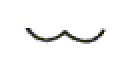 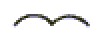 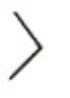 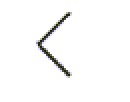 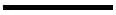 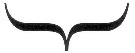 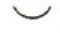 Inverted WingsInverted WingsInverted WingsWingsWingsWingsWingsWingsWingsVertical AngleVertical AngleVertical AngleVertical AngleVertical AngleVertical AngleVertical AngleVertical AngleBarsBarsBarsBarsBarsBarsBarsBarsBracketsBracketsBracketsBracketsBracketsBracketsHalf circleHalf circleHalf circle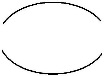 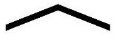 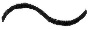 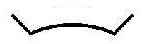 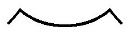 Open OvalOpen OvalOpen OvalSquareSquareSquareSquareSquareSquareRoofRoofRoofScrollScrollScrollScrollScrollDiamondDiamondDiamondDiamondDiamondDiamondDiamondDiamondCrownCrownCrownCrownCrownCrownInverted CrownInverted CrownInverted CrownEnd of formEnd of formEnd of formEnd of formEnd of formEnd of formEnd of formEnd of formEnd of formEnd of formEnd of formEnd of formEnd of formEnd of formEnd of formEnd of formEnd of formEnd of formEnd of formEnd of formEnd of formEnd of formEnd of formEnd of formEnd of formEnd of formEnd of formEnd of formEnd of formEnd of formEnd of formEnd of formEnd of formEnd of form